Az Ákosfalvi Községi Napok             Rendezvényeinek programja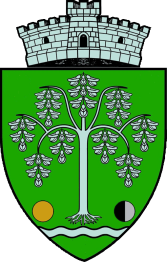 								Augusztus 21-23						Helyszin: Sport és Szabadidő Központ Péntek – augusztus 21 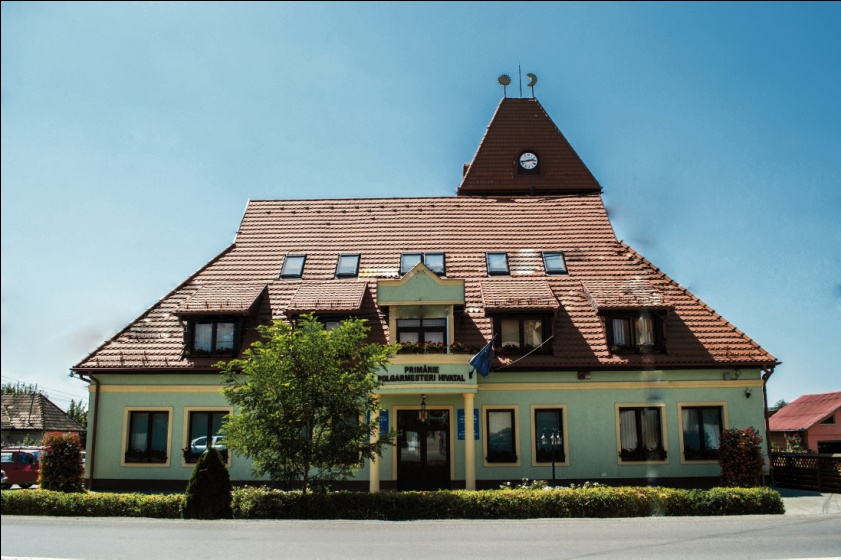 17:00  A vendégek fogadása a polgármesteri hivatal előtti téren, zongorán előadott szimfonikus zene kiséretében18:00 Az Ákosfalvi Községi Napok hivatalos megnyítójaBelföldi és kűlföldi előljárok, vendégek köszöntéseBeszédet mond:Osváth Csaba- Ákosfalva polgármestereMegyei és országos előljárok, RMDSZ képviselőiGyopáros Alpár országgyűlési képviselő, MagyarországTestvértelepülések polgármesterei és előljárói:Magyarország : Beled város, Vaja város, Dénesfa, Vásárosfalu, Edve, Sopronnémeti, Kömlő településekSzlovákia :Madar településBelgium : Kasterlee városHollandia:Nijkerek város Gála esemény -  PRO URBE oklevelek és Post Mortem emléklapok,  díjak ünnepi átadása a volt polgármestereknek és helyi tanácsosoknak.Napsugár Emberjóléti Egyesület, helyi rendőrség, tűzoltóság, sport és civil szervezetek, Vidékfejlesztési Iroda, SMURD, valamint önkéntesek tevékenységének méltatásaFúvoszenekar előadása, huszárfelvonulás Koncertsorozat 20:30 Jakab Roland színpadnyitó hegedűs előadása21:00 Bekecs néptánc együttes22:00 New Prospect23:00 Corax 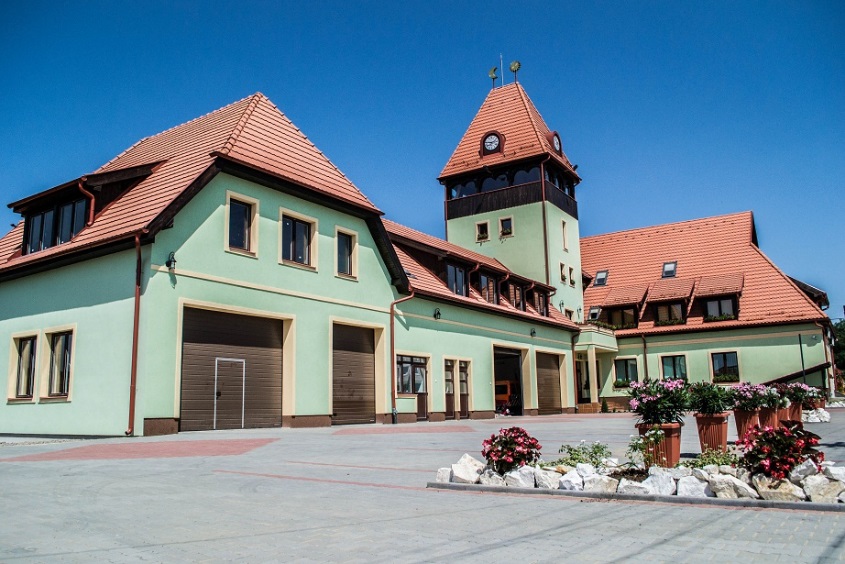 Szombat –augusztus 2210:00 Vásárnyító 10:10 Disznóvágás hagyományos módra10:30  Gulyásfőző verseny kezdése10:30 Ökumenikus istentisztelet a vendégsátorban a sportpályán	 11:00 A térségből meghívott tűzoltó egységek felvonulása és vetélkedője, sportrendezvények, mászófal15:00 Gulyásfőző verseny, tűzoltó és sportvetélkedők kiértékelése és oklevelek átadása15:00 Katicabogár együttes gyerekműsora ( Magyarország)15:20 Gulyás és disznótóros ebéd az önkormányzati vendégsátorban, Polgár Szabolcs és zenekara „ Jó ebédhez szól a nóta” koncert kíséretében 16:00-19:00  Kultúrális előadások-Székelyvajai furulyások, óvodások és iskolások műsora (népi és sporttánc) -Nyárádszentbenedeki Reménység néptánccsoport, 2015-ös „ Zavaros a Nyárád” népdalvetélkedő díjazottjai-Szentgelicei Gyöngyös Bokréta néptáncegyüttes Koncertsorozat20:00-21:00 Antal Timi –X faktor 21:00-23:00 Homonyik Sándor és zenekara23:00-24:00 Meglepetés vendégVasárnap- augusztus 2310:00 Vásárnyitás, sportrendezvények, mászófal, stb12:30 Ebéd az önkormányzati vendégsátorban, Szilágyi Sándor és Miklós Szilvia „ Jó ebédhez szól a nóta” előadás kíséretébenHelyi és környékbeli termékek kiállitása és látogatása18:00 „Hajlik a rózsafa” magyar nótaműsor: Miklós Szilvia, Szilágyi Sándor Koncertek20:30 Szabó Előd és a Titán zenekar21:30 Szépségverseny –Marosszék szépe22:00 Mc Hawer és Teknő23:00 Jó Laci betyár24:00 LL Junior Tűzijáték Műsorvezető: Nagy István színművész Belépés díjtalan 